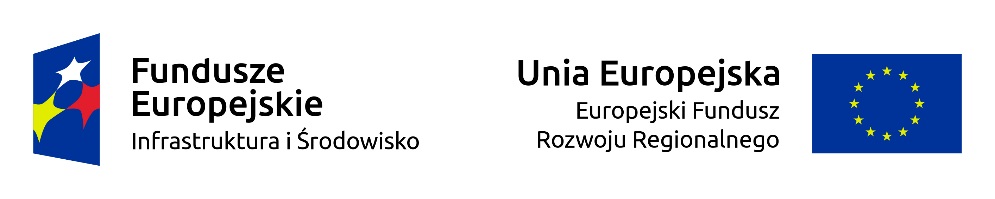 Gmina Miasto Koszalinul. Rynek Staromiejski 6-7, 75-007 Koszalinw imieniu której postępowanie prowadzi:Zarząd Dróg i Transportu w Koszalinieul. Połczyńska 24, 75-815 Koszalintel. 094 311 80 60                                        strona internetowa: www.zdit-koszalin.plSPECYFIKACJA  ISTOTNYCH WARUNKÓW  ZAMÓWIENIA (przetarg nieograniczony)TZP.221.6.2017.DSzPrzedmiotem zamówienia jest:Pełnienie funkcji Inżyniera Kontraktu na zadaniu: „Usprawnienie drogi krajowej nr 11 w Koszalinie: Etap III – rozbudowa ulicy Gnieźnieńskiej w Koszalinie na odcinku od ul. I. Paderewskiego do granic miasta”                                                              ZATWIERDZAM:Koszalin, dnia  09.03.2017 r.SPECYFIKACJA  ISTOTNYCH WARUNKÓW  ZAMÓWIENIASPIS  TREŚCI:Rozdział A	Specyfikacja Istotnych Warunków Zamówienia wraz z załącznikami			Dział I				     ZamawiającyDział II		      Tryb udzielenia zamówieniaDział III		     Opis przedmiotu zamówieniaDział IV 		    Termin realizacji zamówieniaDział V 		     PodwykonawstwoDział VI 		    Warunki udziału w postępowaniu Dział VII		    Podstawy wykluczenia, o których mowa w art. 24 ust. 5 ustawyDział VIII	   Oświadczenia lub dokumenty potwierdzające spełnianie  warunków udziału w postępowaniu oraz brak podstaw do wykluczenia Dział IX	Sposób porozumiewania się Zamawiającego i Wykonawcy, wskazanie osób uprawnionych do porozumiewania się 
z WykonawcamiDział X		      Tryb składania zapytań przez WykonawcęDział XI		     Zmiana treści SIWZDział XII		    Wymagania dotyczące wadiumDział XIII		   Termin, do którego Wykonawca będzie związany złożoną ofertąDział XIV		   Opis sposobu przygotowania ofertDział XV	     	Miejsce i termin składania ofert oraz otwarcia ofertDział XVI	   Opis kryteriów wyboru oferty najkorzystniejszej, z podaniem wag tych kryteriów i sposobu oceny ofertDział XVII		  Unieważnienie postępowaniaDział XVIII	  Opis sposobu obliczenia ceny ofertyDział XIX	    Informacje o formalnościach jakie należy dopełnić po wyborze oferty w celu zawarcia umowyDział XX		    Zabezpieczenie należytego wykonania umowy Dział XXI	   Pouczenie o środkach ochrony prawnejDział XXII   Pozostałe informacjeRozdział B:	Wzory dokumentów składających się na ofertę Formularz Nr 1:     Formularz – „Oferta”Formularz Nr 2:     Formularz cenowy Formularz Nr 3:     Oświadczenie Wykonawcy o braku podstaw do wykluczenia 
    z postepowaniaFormularz Nr 4:      Oświadczenie dotyczące spełnienia warunków udziału w postępowaniu  Formularz Nr 5:      Potencjał kadrowyFormularz Nr 6:      Doświadczenie wykonawcyFormularz Nr 7:      Oświadczenie o przynależności do grupy kapitałowejRozdział C:	    Szczegółowe obowiązki Inżyniera Kontraktu					Rozdział D:	    Wzór umowy IKRozdział E:	    Dokumentacja projektowa, SST, przedmiary robót, wzór umowy 
                                z wykonawcą robót.ROZDZIAŁ A: SPECYFIKACJA ISTOTNYCH WARUNKÓW ZAMÓWIENIA WRAZ Z ZAŁĄCZNIKAMIGmina Miasto Koszalin, ul. Rynek Staromiejski 6-7, 75-007 Koszalinw imieniu której postępowanie prowadzi: Zarząd Dróg i Transportu w Koszalinie            ul. Połczyńska 24, 75-815 Koszalintel. 094 311 80 60, fax 342 54 19strona internetowa: www.zdit.koszalin.ple-mail: sekretariat@zdit-koszalin.plWszelkie pisma i pytania oraz składane oferty Wykonawcy powinni kierować na adres Zarząd Dróg i Transportu w Koszalinie, ul. Połczyńska 24, 75-815 Koszalin.Obowiązującym językiem jest język polski.Oznaczenie postępowania.1) 	Postępowanie, którego dotyczy niniejszy dokument oznaczone jest znakiem:  TZP.221.6.2017.DSz2)  Wykonawcy winni we wszelkich kontaktach z Zamawiającym powoływać się na wyżej podane oznaczenie.Postępowanie o udzielenie zamówienia prowadzone jest w trybie przetargu nieograniczonego o wartości poniżej 209 000 euro, na podstawie ustawy z dnia 
29 stycznia 2004 roku - Prawo zamówień publicznych (tekst jednolity Dz. U. 2015 r., poz.2164 ze zmianami).Ilekroć w niniejszej Specyfikacji Istotnych Warunków Zamówienia zastosowane jest pojęcie „ustawa”, należy przez to rozumieć ustawę Prawo zamówień publicznych, o której mowa 
w pkt. 1.Przedmiotem zamówienia jest pełnienie funkcji Inżyniera Kontraktu na zadaniu: „Usprawnienie drogi krajowej nr 11 w Koszalinie: Etap III – rozbudowa ulicy Gnieźnieńskiej w Koszalinie na odcinku od ul. I. Paderewskiego do granic miasta”Przedmiot zamówienia obejmuje:wykonywanie czynności wynikających z przepisów ustawy „Prawo budowlane”,reprezentowanie Inwestora przez sprawowanie kontroli zgodności jej realizacji
z dokumentacją projektową, przepisami oraz zasadami wiedzy technicznej,sprawdzanie jakości wykonywanych robót i wbudowanych wyrobów budowlanych, 
a w szczególności zapobieganie zastosowaniu wyrobów wadliwych i niedopuszczonych do stosowania w budownictwie,sprawdzanie i odbiór robót budowlanych ulegających zakryciu lub zanikających, uczestniczenie w próbach i odbiorach technicznych instalacji, urządzeń technicznych oraz przygotowanie i udział w czynnościach odbioru gotowych obiektów budowlanych 
i przekazywanie ich do użytkowania,nadzór nad wszelkimi robotami budowlanymi wykonywanymi w ramach zadania, w tym robotami dodatkowymi,potwierdzanie faktycznie wykonywanych robót oraz usunięcia wad, a także kontrolowanie rozliczeń budowy,wydawanie kierownikowi budowy lub kierownikowi robót polecenia potwierdzone wpisem do dziennika budowy dotyczące: usunięcia nieprawidłowości lub zagrożeń, wykonania prób lub badań, także wymagających odkrycia robót lub elementów zakrytych oraz przedstawienia ekspertyz dotyczących prowadzonych robót budowlanych, dowodów dopuszczenia do obrotu i stosowania w budownictwie wyrobów budowlanych oraz urządzeń technicznych,żądanie od kierownika budowy lub kierownika robót dokonania poprawek bądź ponownego wykonania wadliwie wykonanych robót, a także wstrzymania dalszych robót budowlanych w przypadku, gdyby ich kontynuacja mogła wywołać zagrożenie bądź spowodować niedopuszczalną niezgodność z dokumentacją techniczną,kontrole ilości i terminowości wykonywania robót,bieżące monitorowanie przebiegu budowy,opracowanie i dostarczenie raportu końcowego z realizacji robót przed odbiorem ostatecznym,Szczegółowe obowiązki Inżyniera Kontraktu określone w załączniku nr 1 i umowie na roboty budowlane.Pełnienie funkcji Inżyniera Kontraktu na zadaniu: „Usprawnienie drogi krajowej nr 11 
w Koszalinie: Etap III - 	rozbudowa ulicy Gnieźnieńskiej w Koszalinie na odcinku od 
ul. I. Paderewskiego do granic miasta” realizowane będzie w ramach projektu: „Usprawnienie drogi krajowej nr 11 w Koszalinie” w ramach działania 4.1 „Zwiększenie dostępności transportowej ośrodków miejskich leżących w sieci TEN-T i odciążenie miast od nadmiernego ruchu drogowego”, oś priorytetowa IV: Infrastruktura drogowa dla miast, POIŚ 2014-2020Szczegółowy opis przedmiotu zamówienia zawiera dokumentacja projektowa i SST.Kody CPV 71.54.00.00-5 – usługi zarządzania budowąZamawiający nie dopuszcza możliwości złożenia oferty wariantowej.Zamawiający nie dopuszcza możliwości złożenia oferty częściowej.Zamawiający nie przewiduje możliwość udzielenia zamówień, o których mowa w art. 67 ust. 1 pkt 7 ustawy – Prawo zamówień publicznych.Zamawiający nie wymaga zatrudnienia przez Wykonawcę lub podwykonawcę na podstawie umowy o pracę osób wykonujących czynności w zakresie realizacji zamówienia, dotyczących prac objętych przedmiotem umowy.   Termin realizacji zamówienia:Termin rozpoczęcia przedmiotu umowy od dnia rozpoczęcia robót budowlanych. Przewidywany termin zakończenia przedmiotu niniejszej umowy jest ściśle związany z zakończeniem przedmiotu na roboty budowlane. Przewidywany termin zakończenia przedmiotu umowy na roboty budowlane 14.12.2017 r.    Okres gwarancji i rękojmi – nie dotyczyZamawiający nie zastrzega obowiązku osobistego wykonania przez wykonawcę kluczowych   części zamówienia.Zamawiający żąda wskazania części zamówienia, których wykonanie zamierza powierzyć podwykonawcom i podania o ile jest to wiadome przez Wykonawców firm podwykonawców.     Wykaz podwykonawców oraz części zamówienia, jakie wykonawca powierzy do wykonania podwykonawcom musi być wskazany w treści oferty składanej przez Wykonawcę.Jeżeli zmiana albo rezygnacja z podwykonawcy dotyczy podmiotu, na którego zasoby wykonawca powoływał się, na zasadach określonych w art. 22a ust. 1 ustawy, w celu wykazania spełniania warunków udziału w postępowaniu, wykonawca jest obowiązany wykazać zamawiającemu, że proponowany inny podwykonawca lub wykonawca samodzielnie spełnia je w stopniu nie mniejszym niż podwykonawca, na którego zasoby wykonawca powoływał się w trakcie postępowania o udzielenie zamówienia.Jeżeli Wykonawca powierza podwykonawcy wykonanie części zamówienia w trakcie realizacji zamówienia, na żądanie Zamawiającego Wykonawca przedstawi oświadczenie 
o braku podstaw do wykluczenia wobec tego podwykonawcy.W przypadku, gdy Zamawiający stwierdzi, że wobec danego podwykonawcy zachodzą  podstawy wykluczenia, Wykonawca zobowiązany jest zastąpić tego podwykonawcę lub zrezygnować z powierzenia wykonania części zamówienia podwykonawcy.O udzielenie zamówienia mogą ubiegać się Wykonawcy, którzy:nie podlegają wykluczeniu;spełniają warunki udziału w postępowaniu dotyczące:kompetencji lub uprawnień do prowadzenia określonej działalności zawodowej, o ile  wynika to z odrębnych przepisów;	       Zamawiający nie określa warunku w tym zakresie. sytuacji ekonomicznej lub finansowej;               Zamawiający nie określa warunku w tym zakresie.zdolności technicznej lub zawodowej; warunek zostanie uznany za spełniony jeśli Wykonawca wykaże, że:wykonał w sposób należyty, w okresie ostatnich 3 lat przed upływem terminu składania ofert, a jeżeli okres prowadzenia działalności jest krótszy – w tym okresie min. 2 usługi polegające na pełnieniu funkcji inżyniera kontraktu/ zarządzającego projektem/ inspektora nadzoru przy realizacji zadań obejmujących budowę/ przebudowę drogi klasy min. Z o długości min. 1 km każde zadanie. Zadania winny być zakończone. W przypadku wykonawców wspólnie ubiegających się o udzielenie zamówienia, 
a także w przypadku, gdy wykonawca polega na zdolnościach technicznych lub zawodowych innych podmiotów, wykonaniem dostaw określonych powyżej winien wykazać się jeden z wykonawców wspólnie ubiegających się o udzielenie zamówienia lub podmiot na którego zdolnościach technicznych lub zawodowych Wykonawca będzie polegał.dysponuje osobami skierowanymi do realizacji zamówienia, w szczególności odpowiedzialnych za świadczenie usług, wraz z informacją na temat ich kwalifikacji zawodowych niezbędnych do wykonania zamówienia: Wykonawca wykaże, minimalne wymagania: Inżynier Kontraktu,Inspektor Nadzoru branży drogowej musi posiadać uprawnienia budowlane 
bez ograniczeń w specjalności drogowej z przynależnością do Izby Inżynierów Budownictwa,Inspektor Nadzoru branży sanitarnej uprawnienia budowlane w specjalności instalacyjnej w zakresie sieci, instalacji i urządzeń cieplnych, wentylacyjnych, gazowych, wodociągowych i kanalizacyjnych z przynależnością do Izby Inżynierów Budownictwa,Inspektor Nadzoru branży elektrycznej uprawnienia budowlane w specjalności instalacyjnej w zakresie sieci, instalacji i urządzeń elektrycznych i elektroenergetycznych z przynależnością do Izby Inżynierów Budownictwa,Inspektor Nadzoru branży teletechnicznej uprawnienia budowlane w specjalności instalacyjnej w zakresie sieci, linii, instalacji i urządzeń telekomunikacji przewodowej wraz z infrastrukturą towarzyszącą z przynależnością do Izby Inżynierów Budownictwa.Funkcję Inżyniera Kontraktu i Inspektora Nadzoru może pełnić ta sama osoba.Jeżeli Wykonawca wskaże osobę, która ma miejsce zamieszkania poza terytorium Rzeczypospolitej Polskiej, musi wykazać, że osoba ta legitymuje się kwalifikacjami odpowiadającymi wymaganym uprawnieniom w kraju zamieszkania, jeśli takie w tym kraju obowiązują, z uwzględnieniem prawa do wykonywania określonych zawodów regulowanych lub określonych działalności, jeżeli te kwalifikacje zostały uznane na zasadach przewidzianych w ustawie z dnia 22 grudnia 2015 r. o zasadach uznawania kwalifikacji zawodowych nabytych w państwach członkowskich Unii Europejskiej 
(Dz. U. 2016 r., poz.65) oraz w ustawie z dnia 15 grudnia 2000 r. o samorządach zawodowych architektów oraz inżynierów budownictwa (Dz. U. z 2014 r., poz. 1946 
z późn. zmianami)Zamawiający może, na każdym etapie postępowania uznać, że Wykonawca nie posiada wymaganych zdolności, jeżeli zaangażowanie zasobów technicznych i zawodowych Wykonawcy w inne przedsięwzięcia gospodarcze Wykonawcy może mieć negatywny wpływ na realizację zamówienia. Wykonawca może w celu potwierdzenia spełniania warunków udziału w postępowaniu 
w stosownych sytuacjach oraz w odniesieniu do konkretnego zamówienia, lub jego części, polegać na zdolnościach technicznych lub zawodowych innych podmiotów, niezależnie od charakteru prawnego łączących go z nim stosunków prawnych.Wykonawca, który polega na zdolnościach innych podmiotów udowodni Zamawiającemu, że realizując zamówienie, będzie dysponował niezbędnymi zasobami tych podmiotów, 
w szczególności przedstawiając zobowiązanie tych podmiotów do oddania mu do dyspozycji niezbędnych zasobów na potrzeby realizacji zamówienia.Zamawiający oceni, czy udostępniane wykonawcy przez inne podmioty zdolności techniczne lub zawodowe, pozwalają na wykazanie przez wykonawcę spełnienia warunków udziału w postepowaniu oraz zbada, czy nie zachodzą wobec tego podmiotu podstawy wykluczenia, o których mowa w art. 24 ust. 1 pkt. 13-22  i ust. 5 pkt. 1 ustawy.Jeżeli zdolności techniczne lub zawodowe, podmiotu, o którym mowa w pkt. 3 niniejszego działu, nie potwierdzą spełnienia przez wykonawcę warunków udziału w postepowaniu lub zachodzą wobec tych podmiotów podstawy wykluczenia, Zamawiający żąda, aby wykonawca w terminie określonym przez Zamawiającego:zastąpił ten podmiot innym podmiotem lub podmiotami lubzobowiązał się do osobistego wykonania odpowiedniej części zamówienia, jeżeli wykaże zdolności techniczne lub zawodowe, o których mowa w pkt. 3 niniejszego działu.Zamawiający zastosuje procedurę określoną w art. 24aa ustawy – Prawo zamówień publicznych, zgodnie z którą dokona oceny ofert pod kątem przesłanek odrzucenia oferty na podstawie art. 89 ust. 1 ustawy oraz kryteriów oceny ofert opisanych w SIWZ. Następnie wyłącznie  w odniesieniu do Wykonawcy, którego oferta zostanie oceniona jako najkorzystniejsza dokona oceny podmiotowej Wykonawcy, tj. zbada oświadczenie wstępne, a następnie zażąda przedłożenia dokumentów w trybie art. 26 ust. 1 ustawy.Zamawiający wykluczy Wykonawcę na podstawie art. 24 ust. 1 ustawy – Prawo zamówień publicznych.Zamawiający dodatkowo wykluczy Wykonawców na podstawie art. 24 ust. 5 pkt. 1 ustawy Prawo zamówień publicznych w stosunku do którego otwarto likwidację, w zatwierdzonym prze sąd układzie w postepowaniu restrukturyzacyjnym jest przewidziane zaspokojenie wierzycieli przez likwidację jego majątku lub sąd zarządził likwidację jego majątku w trybie art. 332 ust. 1 ustawy z dnia 15 maja 2015 r. – Prawo restrukturyzacyjne (Dz.U. z 2015 r. poz. 978, 1259, 1513, 1830 i 1844 oraz z 2016 r. poz. 615) lub którego upadłość ogłoszono, z wyjątkiem wykonawcy, który po ogłoszeniu upadłości zawarł układ zatwierdzony prawomocnym postanowieniem sądu, jeżeli układ nie przewiduje zaspokojenia wierzycieli przez likwidację majątku upadłego, chyba że sąd zarządził likwidację jego majątku w trybie art. 366 ust. 1 ustawy z dnia 28 lutego 2003 r. – Prawo upadłościowe (Dz. U. z 2015 r. poz. 233 z późn. zm.).Zamawiający może wykluczyć Wykonawcę na każdym etapie postepowania o udzielenie zamówienia.Wykonawca, który podlega wykluczeniu na podstawie art. 24 ust. 1 pkt. 13 i 14 oraz 16-20 lub ust. 5 pkt. 1 ustawy – PZP, może przedstawić dowody na to, że podjęte przez niego środki są wystarczające do wykazania jego rzetelności, w szczególności udowodnić naprawienie szkody wyrządzonej przestępstwem lub przestępstwem skarbowym, zadośćuczynienie pieniężne za doznaną krzywdę lub naprawienie szkody, wyczerpujące wyjaśnienie stanu faktycznego oraz współpracę z organami ścigania oraz podjęcie konkretnych środków technicznych, organizacyjnych i kadrowych, które są odpowiednie dla zapobiegania dalszym przestępstwom lub przestępstwom skarbowym lub nieprawidłowemu postepowaniu Wykonawcy. Przepisu zdania pierwszego nie stosuje się, jeżeli wobec Wykonawcy, będącego podmiotem zbiorowym, orzeczono prawomocnym wyrokiem sądu zakaz ubiegania się o udzielenie zamówienia oraz nie upłynął określony w tym wyroku okres obowiązywania tego zakazu.Wykonawca nie podlega wykluczeniu, jeżeli Zamawiający, uwzględniając wagę 
i szczególne okoliczności czynu Wykonawcy, uzna za wystarczające przedstawione dowody, o których mowa w pkt. 4 za wystarczające.Do oferty każdy z Wykonawców musi dołączyć aktualne na dzień składania ofert oświadczenie w zakresie wskazanym w ogłoszeniu o zamówieniu i w specyfikacji istotnych warunków zamówienia. Informacje zwarte w oświadczeniu będą stanowić wstępne potwierdzenie, że Wykonawca nie podlega wykluczeniu oraz spełnia warunki udziału 
w postepowaniu (Formularz Nr 3 i 4). W przypadku wspólnego ubiegania się o zamówienie przez Wykonawców, oświadczenie składa każdy z wykonawców wspólnie ubiegających się o zamówienie. Dokument ten potwierdza spełnianie warunków udziału w postępowaniu, brak podstaw wykluczenia 
w którym każdy z wykonawców wykazuje spełnianie warunków udziału w postępowaniu, brak podstaw wykluczenia.Wykonawca, który zamierza powierzyć wykonanie części zamówienia podwykonawcom, 
w celu wykazania braku istnienia wobec nich podstaw wykluczenia z udziału 
w postępowaniu, zamieszcza informacje o podwykonawcach w oświadczeniu, o którym mowa w pkt. 1.  Wykonawca, który powołuje się na zasoby innych podmiotów, w celu wykazania braku istnienia wobec nich podstaw wykluczenia oraz spełniania – w zakresie, w jakim powołuje się na ich zasoby – warunków w postępowaniu, zamieszcza informacje o tych podmiotach w oświadczeniu, o którym mowa w pkt. 1.W celu potwierdzenia braku podstaw do wykluczenia wykonawcy z postepowania, 
o którym mowa w art. 24 ust. 1 pkt. 23 ustawy, Wykonawca w terminie 3 dni od dnia zamieszczenia na stronie internetowej informacji, o której mowa w art. 86 ust. 5 ustawy, składa stosownie do treści art. 24 ust. 11 ustawy, oświadczenie o przynależności lub braku przynależności do tej samej grupy kapitałowej oraz, w przypadku przynależności do tej samej grupy kapitałowej, dowody potwierdzające, że powiązania z innym wykonawcą nie prowadzą do zakłócenia konkurencji w postepowaniu (Formularz Nr 7).Zamawiający przed udzieleniem zamówienia wezwie Wykonawcę, którego oferta została najwyżej oceniona, do złożenia w wyznaczonym, nie krótszym niż 5 dni terminie, aktualnych na dzień złożenia następujących oświadczeń lub dokumentów: Odpisu z właściwego rejestru lub z centralnej ewidencji i informacji o działalności gospodarczej, jeżeli odrębne przepisy wymagają wpisu do rejestru lub ewidencji, w celu wykazania braku podstaw do wykluczenia na podstawie art. 24 ust. 5 pkt 1 ustawy;Wykazu usług wykonanych, w okresie ostatnich 3 lat przed upływem terminu składania ofert, a jeżeli okres prowadzenia działalności jest krótszy w tym okresie, wraz z podaniem przedmiotu, , dat wykonania i podmiotów, na rzecz których usługi zostały wykonane, oraz załączeniem dowodów określających czy te usługi zostały wykonane należycie, przy czym dowodami, o których mowa, są referencje bądź inne dokumenty wystawione przez podmiot, na rzecz którego usługi były wykonywane, a jeżeli z uzasadnionej przyczyny 
o obiektywnym charakterze wykonawca nie jest w stanie uzyskać dokumentów – oświadczenie wykonawcy; (Załącznik Nr 6).Wykazu osób, skierowanych przez Wykonawcę do realizacji zamówienia publicznego, 
w szczególności odpowiedzialnych za świadczenie usług, wraz z informacjami na temat ich kwalifikacji zawodowych, niezbędnych do wykonania zamówienia publicznego, 
a także zakresu wykonywania przez nie czynności oraz informacją o podstawie do dysponowania tymi osobami (Załącznik Nr 5).Zobowiązanie innych podmiotów do oddania mu do dyspozycji niezbędnych zasobów na potrzeby realizacji zamówienia – w przypadku gdy Wykonawca w celu potwierdzenia spełnienia warunków udziału w postępowaniu w stosownych sytuacjach oraz 
w odniesieniu do konkretnego zamówienia, lub jego części, polega na zdolnościach technicznych lub zawodowych innych podmiotów, niezależnie od charakteru prawnego łączących go z nim stosunków prawnych.Dokumentów wymienionych w pkt. 6 ppkt. 1 w celu wykazania braku podstaw do wykluczenia, dotyczących innego podmiotu na którego zasobach Wykonawca polega 
w celu potwierdzenia spełnienia warunków udziału w postepowaniu w stosownych sytuacjach oraz w odniesieniu do konkretnego zamówienia, lub jego części, niezależnie od charakteru prawnego łączącego do z  nim stosunków prawnych.W przypadku gdy Wykonawcy powołują się na dokumenty podmiotowe, będące 
w posiadaniu Zamawiającego, Zamawiający uwzględni te dokumenty.Jeżeli wykonawca ma siedzibę lub miejsce zamieszkania poza terytorium Rzeczypospolitej Polskiej, zamiast dokumentów  o których mowa w pkt 6 ppkt. 1 dokument lub dokumenty wystawione w kraju, w którym ma siedzibę lub miejsce zamieszkania, potwierdzające odpowiednio, że nie otwarto jego likwidacji ani nie ogłoszono upadłości.Dokumenty, o których mowa w pkt. 7 powinny być wystawione nie wcześniej niż 6 miesięcy przed upływem terminu składania ofert.Jeżeli w kraju, w którym wykonawca ma siedzibę lub miejsce zamieszkania lub miejsce zamieszkania ma osoba, której dokument dotyczy, nie wydaje się dokumentów, o których mowa w pkt. 7, zastępuje się je dokumentem zawierającym odpowiednio oświadczenie wykonawcy, ze wskazaniem osoby albo osób uprawnionych do jego reprezentacji, lub oświadczenie osoby, której dokument miał dotyczyć, złożone przed notariuszem lub przed organem sądowym, administracyjnym albo organem samorządu zawodowego lub gospodarczego właściwym ze względu na siedzibę lub miejsce zamieszkania wykonawcy lub miejsce zamieszkania tej osoby. Przepis pkt. 8 stosuje sięW przypadku wątpliwości, co do treści dokumentu złożonego przez Wykonawcę, Zamawiający może zwrócić się do właściwych organów kraju, w którym Wykonawca ma siedzibę lub miejsce zamieszkania lub miejsce zamieszkania ma osoba, której dokument dotyczy, o udzielenie niezbędnych informacji dotyczących tego dokumentu.Oświadczenia, o których mowa powyżej, dotyczące Wykonawcy i innych podmiotów, na których zdolnościach polega Wykonawca na zasadach określonych w art. 22a ustawy oraz dotyczące podwykonawców, składane są w oryginale.Dokumenty inne niż oświadczenia, o których mowa powyżej składane są w oryginale lub kopii poświadczonej za zgodność z  oryginałem.Poświadczenie za zgodność z oryginałem dokonuje odpowiednio Wykonawca, podmiot, na którego zdolnościach polega Wykonawca, Wykonawcy wspólnie ubiegający się o udzielenie  zamówienia publicznego albo podwykonawcy, w zakresie dokumentów, które każdego dotyczą. Dokumenty sporządzone w języku obcym są składane wraz z tłumaczeniem na język polski.W przypadku, gdy oferta najwyżej oceniona złożona została wspólnie przez dwóch lub więcej Wykonawców, na wezwanie Zamawiającego winni oni złożyć oświadczenia 
i dokumenty, o których mowa w Dziale VIII pkt 6, w sposób następujący: dokumenty, dotyczące własnej firmy, takie jak np.: odpis z właściwego rejestru – składa każdy z wykonawców składających ofertę wspólną we własnym imieniu;dokumenty wspólne takie jak wykaz usług oraz dowody, z których będzie wynikało, że wymienione usługi zostały wykonane należycie, wykaz osób, składa pełnomocnik wykonawców w imieniu wszystkich wykonawców składających ofertę wspólną,kopie dokumentów dotyczących każdego z wykonawców składających ofertę wspólną muszą być poświadczone za zgodność z oryginałem przez osobę lub osoby upoważnione do reprezentowania tych wykonawców.W zakresie nieuregulowanym SIWZ, zastosowanie mają przepisy rozporządzenia Ministra Rozwoju z dnia 27 lipca 2016 r. w sprawie rodzajów dokumentów, jakich może żądać zamawiający od wykonawcy w postępowaniu o udzielenie zamówienia (Dz.U. 2016 r. 
poz. 1126). Jeżeli Wykonawca nie złoży oświadczenia, o którym mowa w pkt 1, oświadczeń lub dokumentów potwierdzających okoliczności, o których mowa w art. 25 ust. 1 ustawy, lub innych dokumentów niezbędnych do przeprowadzenia postepowania, oświadczenia 
i dokumenty są niekompletne, zawierają błędy lub budzą wskazane przez Zamawiającego wątpliwości, Zamawiający wezwie do ich złożenia, uzupełnienia, poprawienia w terminie przez siebie wskazanym, chyba że pomimo ich złożenia oferta Wykonawcy podlegałaby odrzuceniu albo konieczne byłoby unieważnienie postepowania.1. Zawiadomienia, wyjaśnienia, oświadczenia, wnioski oraz wszelkie inne informacje przekazywane przez Zamawiającego i Wykonawców podczas postępowania o udzielenie zamówienia będą przekazywane pisemnie lub faksem.     Zamawiający dopuszcza również przekazywanie ww. dokumentów za pomocą poczty elektronicznej (skan pisma) z zastrzeżeniem, że uzupełnienia i wyjaśnienia muszą być złożone na piśmie.Powyższe nie dotyczy: oferty, umowy, oświadczenia i dokumentów wymienionych 
w Dziale VIII SIWZ – również w przypadku ich złożenia w wyniku wezwania, o którym mowa w art. 26 ust. 3 ustawy – Prawo zamówień publicznych, muszą być złożone wyłącznie w formie pisemnej.Każda ze stron na żądanie drugiej niezwłocznie potwierdza fakt otrzymania zawiadomienia, wyjaśnienia, oświadczenia, wniosku oraz informacji złożonych za pomocą faksu lub poczty elektronicznej.Osobą uprawnioną do bezpośredniego kontaktowania się z Wykonawcami jest: 	Dorota Szarkowska Inspektor ds. zamówień publicznych – tel. 94 311-80-67.Wykonawca może zwrócić się do Zamawiającego o wyjaśnienie treści specyfikacji istotnych warunków zamówienia. Zamawiający jest obowiązany niezwłocznie udzielić wyjaśnień, jednak nie później niż na 2  dni przed upływem terminu składania ofert, pod warunkiem, że wniosek o wyjaśnienie treści specyfikacji istotnych warunków zamówienia wpłynął do Zamawiającego nie później niż do końca dnia, w którym upływa połowa wyznaczonego terminu składania ofert, tj. do dnia 13.03.2017 r. Treść zapytań wraz z wyjaśnieniami Zamawiający przekazuje wykonawcom, którym przekazał Specyfikację Istotnych Warunków Zamówienia, bez ujawniania źródła zapytania oraz udostępnia tę treść na stronie internetowej pod adresem gdzie została zamieszczona SIWZ.Jeżeli wniosek o wyjaśnienie treści SIWZ wpłynął do Zamawiającego po upływie terminu składania wniosku, o którym mowa w pkt 1, lub dotyczy udzielonych wyjaśnień, Zamawiający może udzielić wyjaśnień albo pozostawić wniosek bez rozpatrzenia.W przypadku rozbieżności pomiędzy treścią niniejszej SIWZ, a treścią udzielonych odpowiedzi, jako obowiązującą należy przyjąć treść pisma zawierającego późniejsze oświadczenie Zamawiającego.Zamawiający nie przewiduje zorganizowania spotkania wszystkich Wykonawców w celu wyjaśnienia wątpliwości dotyczących treści niniejszej SIWZ.Przedłużenie terminu składania ofert nie wpływa na bieg terminu składania wniosków                        o wyjaśnienie treści SIWZ.W uzasadnionych przypadkach Zamawiający może przed upływem terminu składania ofert, zmienić treść specyfikacji istotnych warunków zamówienia. Dokonaną zmianę treści specyfikacji Zamawiający zamieści na stronie internetowej, na której udostępniona jest SIWZ.Jeżeli zmiana treści SIWZ prowadzi do zmiany treści ogłoszenia o zamówieniu Zamawiający zamieszcza ogłoszenie o zmianie ogłoszenia w Biuletynie Zamówień Publicznych.Jeżeli w wyniku zmiany treści SIWZ nieprowadzącej do zmiany treści ogłoszenia 
o zamówieniu jest niezbędny dodatkowy czas na wprowadzenie zmian w ofertach, Zamawiający przedłuża termin składania ofert i informuje o tym Wykonawców, którym przekazano SIWZ oraz zamieszcza informację na stronie internetowej, na której udostępniono specyfikację.1. Wykonawca jest zobowiązany do wniesienia wadium w wysokości: 5.000,00 zł (słownie: pięć tysięcy złotych 00/100).Wadium musi być wniesione przed upływem terminu składania ofert w jednej lub kilku formach określonych w art. 45 ust. 6 ustawy. Wadium wnoszone w pieniądzu winno być wpłacone na rachunek bankowy Zamawiającego mBank S.A. Oddział Szczecin 91 1140 1137 0000 2162 9500 1004.2. Skuteczne wniesienie wadium w pieniądzu następuje z chwilą uznania środków pieniężnych na rachunku bankowym Zamawiającego, przed upływem terminu składania ofert, tj. przed upływem dnia i godziny wyznaczonej jako ostateczny termin składania ofert.  3.  Zamawiający zaleca, aby w przypadku wniesienia wadium w formie:  pieniężnej – dokument potwierdzający dokonanie przelewu wadium został załączony do oferty;innej niż pieniądz – oryginał należy złożyć w Dziale Finansowo – Księgowym ZDiT pok. 12 lub bezpośrednio do oferty. W przypadku złożenia oryginału wadium bezpośrednio do oferty zaleca się umieszczenie dokumentu wadialnego w taki sposób, aby jego zwrot przez Zamawiającego nie naruszył integralności oferty, np. umieszczony w foliowej oprawie, co pozwoli na swobodne oddzielenie wadium od reszty dokumentów.           Kopię dokumentu wadialnego należy załączyć do oferty.Wadium wniesione w innej formie niż pieniądz musi być złożone w oryginale 
i  wystawione na: Gmina Miasto Koszalin, ul. Rynek Staromiejski 6-7, 
75-007 Koszalin.Oferta wspólna. W przypadku składania oferty przez wykonawców wspólnie ubiegających się o zamówienie w dokumencie wadialnym (wnoszonym w innej formie niż pieniądz) winno być wyraźnie wskazane, w imieniu jakich podmiotów wadium jest wnoszone.Gwarancja wadialna będzie również skuteczna jeżeli w swojej treści powoływała się będzie na udzielone liderowi pełnomocnictwo od reszty konsorcjantów i będzie obejmowała zdarzenia spowodowane działaniem i zaniechaniem innych członków.Z treści gwarancji/poręczenia winno wynikać bezwarunkowe, na każde pisemne żądanie zgłoszone przez Zamawiającego w terminie związania ofertą, zobowiązanie Gwaranta do wypłaty Zamawiającemu pełnej kwoty wadium w okolicznościach określonych w art. 46 ust. 4a i 5 ustawy – Prawo zamówień publicznych. Zamawiający dokona zwrotu wadium, w przypadkach i na zasadach określonych w art. 46          ust. 1- 2 i 4 ustawy.Zamawiający zatrzymuje wadium wraz z odsetkami, jeżeli wykonawca w odpowiedzi na wezwanie, o którym mowa w art. 26 ust. 3 i 3a, z przyczyn leżących po jego stronie, nie złożył oświadczeń lub dokumentów potwierdzających okoliczności, o których mowa w art. 25 ust. 1, oświadczenia, o którym mowa w art. 25a ust. 1, pełnomocnictw lub nie wyraził zgody na poprawienie omyłki, o której mowa w art. 87 ust. 2 pkt 3, co spowodowało brak możliwości wybrania oferty złożonej przez wykonawcę jako najkorzystniejszejWykonawca, którego oferta zostanie wybrana utraci wadium wraz z odsetkami na rzecz Zamawiającego w przypadkach określonych w art. 46 ust. 5 ustawy. Zamawiający żądać będzie ponownego wniesienia wadium w przypadkach i na zasadach określonych w art. 46 ust. 3 ustawy. Termin związania ofertą wynosi 30 dni. Bieg terminu rozpoczyna się wraz z upływem terminu składania ofert.Wykonawca samodzielnie lub na wniosek Zamawiającego może przedłużyć termin związania ofertą, z tym że Zamawiający może tylko jeden raz, co najmniej na 3 dni przed upływem terminu związania ofertą, zwrócić się do Wykonawców o wyrażenie zgody na przedłużenie terminu, o którym mowa w pkt 1, o oznaczony okres, nie dłuższy jednak niż 60 dni. Zgoda Wykonawcy na przedłużenie terminu związania ofertą winna być wyrażona na piśmie Przedłużenie terminu związania ofertą  jest dopuszczalne tylko z jednoczesnym przedłużeniem okresu ważności wadium albo, jeżeli nie jest to możliwe, z wniesieniem nowego wadium na przedłużony okres związania ofertą. Odmowa wyrażenia zgody na przedłużenie okresu związania ofertą nie powoduje utraty wadium.Jeżeli przedłużenie terminu związania ofertą dokonywane jest po wyborze oferty najkorzystniejszej, obowiązek wniesienia nowego wadium lub jego przedłużenia dotyczy jedynie Wykonawcy, którego oferta została wybrana jako najkorzystniejsza.  Wykonawca może złożyć tylko jedną ofertę, zawierającą jedną, jednoznacznie opisaną propozycję. Złożenie większej liczby ofert spowoduje odrzucenie wszystkich ofert złożonych przez tego Wykonawcę. Oferta musi obejmować całość zamówienia. Oferta winna zawierać: prawidłowo wypełniony formularz „OFERTA” (Formularz nr 1 do rozdziału B SIWZ) wyceniony formularz cenowy (Formularz nr 2 do rozdziału B SIWZ) oświadczenie dotyczące przesłanek wykluczenia z postepowania (Formularz nr 3 do rozdziału B SIWZ)oświadczenie dotyczące spełniania warunków udziału w postepowaniu (Formularz 
nr 4 do rozdziału B SIWZ) dowód wniesienia wadium.Oferta musi być podpisana przez Wykonawcę. Ofertę należy podpisać zgodnie z zasadami reprezentacji wskazanymi we właściwym rejestrze lub Centralnej Ewidencji i Informacji 
o Działalności Gospodarczej Rzeczpospolitej Polskiej. Jeżeli osoba/osoby podpisujące ofertę działają na podstawie pełnomocnictwa, to pełnomocnictwo to musi w swej treści wyraźnie wskazywać uprawnienie do podpisania oferty. Zamawiający uznaje, że pełnomocnictwo do podpisania oferty obejmuje także dokonywanie czynności wymienionych w pkt 9 i 10. Pełnomocnictwo to musi zostać złożone jako część oferty i musi być w oryginale lub kopii poświadczonej za zgodność 
z oryginałem przez notariusza.Wykonawcy składający wspólna ofertę muszę złożyć pełnomocnictwo do reprezentowania wszystkich Wykonawców wspólnie ubiegających się o udzielenie zamówienia. Pełnomocnik może być ustanowiony do reprezentowania Wykonawców w postępowaniu albo reprezentowania w postępowaniu i zawarcia umowy.Oferta oraz pozostałe oświadczenia i dokumenty, dla których Zamawiający określił wzory w formie załączników, winny być sporządzone zgodnie z tymi wzorami co do treści oraz opisu kolumn i wierszy.Oferta winna być sporządzona z zachowaniem formy pisemnej pod rygorem nieważności (ręcznie, na maszynie do pisania lub w postaci wydruku).Każda poprawka w treści oferty, a w szczególności każde przerobienie, przekreślenie, uzupełnienie, nadpisanie, przesłonięcie korektorem, etc. musi być parafowane przez Wykonawcę.Każda zawierająca jakąkolwiek treść strona oferty musi być podpisana lub parafowana przez Wykonawcę. Strony oferty winny być trwale ze sobą połączone i kolejno ponumerowane. Wskazane jest by w treści oferty umieszczono informację o ilości stron.W przypadku, gdyby oferta, oświadczenia lub dokumenty zawierały informacje stanowiące tajemnicę przedsiębiorstwa w rozumieniu przepisów o zwalczaniu nieuczciwej konkurencji, Wykonawca powinien w sposób niebudzący wątpliwości zastrzec i wykazać przedkładając stosowne wyjaśnienia, że zastrzeżone informacje stanowią tajemnicę przedsiębiorstwa nie później niż w terminie składania ofert. Informacje te winny być umieszczone w osobnym wewnętrznym opakowaniu z oznaczeniem „tajemnica przedsiębiorstwa”, trwale ze sobą połączone i ponumerowane z zachowaniem ciągłości numeracji stron oferty. Nie mogą stanowić tajemnicy przedsiębiorstwa informacje podawane do wiadomości podczas otwarcia ofert.Ofertę należy umieścić w zamkniętym opakowaniu, uniemożliwiającym odczytanie jego zawartości bez uszkodzenia tego opakowania. Opakowanie winno być oznaczone nazwą (firma) i adresem Wykonawcy oraz opisane następująco:opakowanie zewnętrzne pozbawione wszelkich oznakowań identyfikujących wykonawcę, zaadresowane do zamawiającego na adres:Zarząd Dróg i Transportu w Koszalinieul. Połczyńska 2475-815 Koszalinposiadające oznaczenie: Oferta na zadanie:  Pełnienie funkcji Inżyniera Kontraktu na zadaniu: „Usprawnienie drogi krajowej nr 11 w Koszalinie: Etap III – rozbudowa ulicy Gnieźnieńskiej w Koszalinie na odcinku od ul. I. Paderewskiego do granic miasta” Znak sprawy: ZP.221.6.2017.DSzNie otwierać przed dniem 17.03.2017 r. r. godz. 10:15opakowanie wewnętrzne zawierające ofertę, oznakowane pełnymi danymi identyfikującymi wykonawcę (nazwa i adres), tak by można je było odesłać bez otwierania, jeżeli oferta wpłynie po terminie. Opakowanie należy oznakować: Oferta na zadanie:  Pełnienie funkcji Inżyniera Kontraktu na zadaniu: „Usprawnienie drogi krajowej nr 11 w Koszalinie: Etap III – rozbudowa ulicy Gnieźnieńskiej w Koszalinie na odcinku od ul. I. Paderewskiego do granic miasta” Znak sprawy: ZP.221.6.2017.DSz Przed upływem terminu składania ofert, Wykonawca może wycofać ofertę lub wprowadzić zmiany do złożonej oferty. Oświadczenie o wycofaniu lub zmianach winno być doręczone Zamawiającemu na piśmie pod rygorem nieważności przed upływem terminu składania ofert. Oświadczenie winno być opakowane tak, jak oferta, a opakowanie winno zawierać dodatkowe oznaczenie wyrazem: „WYCOFANIE” lub „ZMIANA”.Ofertę w formie i treści zgodnej z niniejszą SIWZ należy złożyć w siedzibie Zarządu Dróg i Transportu w Koszalinie, ul. Połczyńska 24, 75-815 Koszalin (SEKRETARIAT)
w nieprzekraczalnym terminie do dnia 17.03.2017 r. godz. 10:00 Oferty otrzymane przez Zamawiającego po terminie składania ofert zostaną niezwłocznie zwrócone Wykonawcom.  Oferty zostaną otwarte w Zarządu Dróg i Transportu w Koszalinie, ul. Połczyńska 24, 
75-815 Koszalin (SALA KONFERENCYJNA) w dniu 17.03.2017 r. godz. 10:15Otwarcie ofert jest   jawne.W trakcie otwarcia ofert Zamawiający odczyta informacje zgodne z art. 86 ust. 4 ustawy. Niezwłocznie po otwarciu ofert Zamawiający zgodnie z art. 86 ust. 5 ustawy zamieści na swojej stronie internetowej: www. bip.zdit-koszalin.pl  informacje dotyczące:  kwoty, jaką zamierza przeznaczyć na sfinansowanie zamówienia; firm oraz adresów wykonawców, którzy złożyli oferty w terminie;ceny, terminu wykonania zamówienia, okresu gwarancji i warunków płatności zawartych w ofertach. Za najkorzystniejszą zostanie uznana oferta zawierająca najkorzystniejszy bilans punktów w kryteriach:- Cena - 60 %- Doświadczenie inspektora branży drogowej - 20%- Doświadczenie inspektora branży sanitarnej - 20%Za najkorzystniejszą zostanie uznana oferta zawierająca najkorzystniejszy bilans punktów 
w kryteriach: Powyższym kryteriom Zamawiający przypisał następujące znaczenie:1)Cena(C) - waga 60 pktKryterium „cena” będzie rozpatrywane na podstawie ceny całkowitej brutto podanej przez Wykonawcę w Formularzu ofertySposób przyznania punktów w kryterium „cena” :               najniższa oferowana cena bruttoC  =  -----------------------------------------------    x 60		            cena brutto oferty ocenianejMaksymalna ilość punktów według kryterium „cena” to 60 punktów.Wynik działania zostanie zaokrąglony do dwóch miejsc po przecinku.2) Doświadczenie inspektora branży drogowej (D) – maksymalnie 20 punktów
Kryterium „Doświadczenie inspektora branży drogowej” Zamawiający będzie przyznawał punkty według wzoru: Jeżeli Wykonawca nie wypełni tabeli dotyczącej kryterium „Doświadczenie inspektora branży drogowej” w formularzu oferty „Formularza nr 1”, Zamawiający nie przyzna punktów w tym kryterium. 3) Doświadczenie inspektora branży sanitarnej (S) – maksymalnie 20 punktów
Kryterium „Doświadczenie inspektora branży sanitarnej” Zamawiający będzie przyznawał punkty według wzoru: Jeżeli Wykonawca nie wypełni tabeli dotyczącej kryterium „Doświadczenie inspektora branży sanitarnej” w formularzu oferty „Formularza nr 1”, Zamawiający nie przyzna punktów w tym kryterium.     4) za najkorzystniejszą uznana zostanie oferta, która uzyska najwyższą liczbę   punktów (Sp), będącą sumą punktów przyznanych w poszczególnych kryteriach i obliczonych wg poniższego wzoru :Sp = C + D + Sgdzie:Sp – suma punktów przyznana Wykonawcy w kryteriach: cena oferty doświadczenie inspektora branży drogowej oraz doświadczenie inspektora branży sanitarnejC – ilość punktów przyznanych w kryterium cenaD – ilość punktów przyznanych w kryterium doświadczenie inspektora branży drogowejS – ilość punktów przyznanych w kryterium doświadczenie inspektora branży sanitarnej W przypadku gdy Wykonawca na skutek wezwania do złożenia wyjaśnień lub do uzupełnienia dokumentów Formularza Potencjał kadrowy (Formularz nr 5) zmieni wcześniej wskazaną osobę do pełnienia funkcji inspektora nadzoru branży drogowej 
i sanitarnej, Zamawiający nie przyzna punktów w tym kryterium.Zamawiający wybierze ofertę najkorzystniejszą na podstawie kryteriów oceny ofert określonych w specyfikacji istotnych warunków zamówienia.Jeżeli nie będzie można dokonać wyboru oferty najkorzystniejszej z uwagi na to, że dwie lub więcej ofert przedstawia taki sam bilans ceny i innych kryteriów oceny ofert, Zamawiający spośród tych ofert wybierze ofertę z najniższą ceną, a jeżeli zostaną złożone oferty o takiej samej cenie, Zamawiający wezwie Wykonawców, którzy złożyli te oferty, do złożenia 
w wyznaczonym terminie ofert dodatkowych.   Zamawiający unieważni postępowanie w przypadkach określonych w art. 93 ust. 1 ustawy.W zawiadomieniu o unieważnieniu postępowania Zamawiający poda uzasadnienie faktyczne i prawne unieważnienia. Zawiadomienie zostanie równocześnie przesłane wszystkim Wykonawcom, którzy ubiegali się o udzielenie zamówienia lub złożyli oferty.1. Cena zostanie wyliczona przez wykonawcę w formularzu ofertowym i stanowi wynagrodzenie ryczałtowe.2.  Cena winna obejmować wszystkie koszty i składniki związane z wykonaniem zamówienia i uwzględniać cały zakres przedmiotu zamówienia.3.    Cena powinna być wyrażona w złotych polskich, z dokładnością do dwóch miejsc po przecinku.4.    Cena określona przez wykonawcę w formularzu ofertowym zostanie ustalona ma okres ważności umowy i nie będzie podlegała zmianom.5.    Cena podana przez Wykonawcę w ofercie powinna zawierać podatek od towarów 
i usług (VAT) w wysokości 23% oraz ewentualne upusty zastosowane przez Wykonawcę.    Jeżeli Wykonawca złoży ofertę, której wybór prowadziłby do powstania obowiązku 
      podatkowego u Zamawiającego, zgodnie z przepisami o podatku od  towarów 
      i usług, Zamawiający w celu oceny takiej oferty doliczy do przedstawionej w niej 
      ceny podatek od towarów i usług, który miałby obowiązek rozliczyć zgodnie 
      z obowiązującymi przepisami. Wykonawca, składając ofertę informuje 
      zamawiającego, czy wybór oferty będzie prowadzić do powstania u zamawiającego 
      obowiązku podatkowego, wskazując nazwę (rodzaj) towaru lub usługi, których 
      dostawa lub świadczenie będzie prowadzić do jego powstania oraz wskazując ich 
      wartość bez kwoty podatku. UWAGA: Wykonawca będzie zobowiązany przedłożyć zamawiającemu na żądanie przed wyborem oferty, jeśli wystąpią przesłanki określone w art. 90 Ustawy Pzp, do analizy czy zaproponowana cena jest rażąco niska w stosunku do przedmiotu zamówienia. Szczegółowa kalkulacja może być  dołączona do oferty jednak nie będzie weryfikowana przez Komisję przetargową z uwagi na jej pomocniczy charakter.  W przypadku wyboru oferty złożonej przez Wykonawców wspólnie ubiegających się 
o udzielenie zamówienia, przed zawarciem umowy w sprawie zamówienia publicznego Zamawiający żąda przedłożenia umowy regulującej współpracę tych Wykonawców.Wykonawca ma obowiązek przedstawić Zamawiającemu przed podpisaniem umowy kopię uprawnień budowlanych, kopie dokumentów potwierdzających przynależność do właściwej okręgowej Izby Inżynierów Budownictwa lub inne równoważne dokumenty, dla osób wskazanych w formularzu „Potencjał kadrowy”.Wykonawca ma obowiązek przedstawić Zamawiającemu przed podpisaniem umowy opłaconą polisę a w przypadku jej braku inny dokument potwierdzający zawarcie umowy ubezpieczenia od odpowiedzialności cywilnej w zakresie prowadzonej działalności.Jeżeli termin objęcia ochroną ubezpieczeniową upływa w trakcie realizacji zamówienia, Wykonawca jest zobowiązany przedłużyć termin ubezpieczenia i przedstawić Zamawiającemu polisę lub inny dokument potwierdzający zawarcie umowy ubezpieczenia od odpowiedzialności cywilnej w zakresie prowadzonej działalności. Wykonawca zobowiązany jest do wniesienia zabezpieczenia należytego wykonania umowy na kwotę stanowiącą 10% zaoferowanej ceny całkowitej brutto podanej w ofercie wykonawcy w  formie lub w formach określonych art. 148 ust. 1 ustawy.W przypadku wniesienia wadium w pieniądzu, Wykonawca może wyrazić zgodę na zaliczenie kwoty wadium na poczet zabezpieczenia.Zabezpieczenie wnoszone w pieniądzu wykonawca wpłaca przelewem na rachunek bankowy: mBank S.A. Oddział Szczecin 91 1140 1137 0000 2162 9500 1004.Zabezpieczenie wniesione w innej formie niż pieniądz musi być złożone w oryginale                             i  wystawione na: Gmina Miasto Koszalin, ul. Rynek Staromiejski 6-7, 75-007 Koszalin.Za datę wniesienia zabezpieczenia uważa się datę wpływu środków na wskazany rachunek bankowy.Warunki i termin zwrotu lub zwolnienia zabezpieczenia należytego wykonania umowy zostały  określone we wzorze umowy.Wykonawcy i innemu podmiotowi, jeżeli ma lub miał interes w uzyskaniu danego zamówienia oraz poniósł lub może ponieść szkodę w wyniku naruszenia przez Zamawiającego przepisów ustawy, przysługują środki ochrony prawnej (dział VI ustawy). Odwołanie przysługuje wyłącznie od niezgodnej z przepisami ustawy czynności Zamawiającego podjętej w postępowaniu o udzielenie zamówienia lub zaniechania czynności, do której Zamawiający jest zobowiązany na podstawie ustawy.Odwołanie powinno wskazywać czynność lub zaniechanie czynności Zamawiającego, której zarzuca się niezgodność z przepisami ustawy, zawierać zwięzłe przedstawienie zarzutów, określać żądanie oraz wskazywać okoliczności faktyczne i prawne uzasadniające wniesienie odwołania.Odwołanie wnosi się w terminie 5 dni od dnia przesłania informacji o czynności Zamawiającego stanowiącej podstawę jego wniesienia – jeżeli zostały przesłane w sposób określony w art. 180 ust. 5 ustawy, albo w terminie 10 dni – jeżeli zostały przesłane w inny sposób.Odwołanie wobec treści ogłoszenia o zamówieniu i postanowień SIWZ wnosi się 
w terminie 5 dni od dnia zamieszczenia ogłoszenia w Biuletynie Zamówień Publicznych lub zamieszczenia SIWZ na stronie internetowej. Odwołanie wobec czynności innych niż określone w pkt 4 i 5 wnosi się w terminie 5 dni od dnia, w którym powzięto lub przy zachowaniu należytej staranności można było powziąć wiadomość o okolicznościach stanowiących podstawę jego wniesienia.Odwołanie wnosi się do Prezesa Izby.Odwołujący przesyła kopię odwołania Zamawiającemu przed upływem terminu do wniesienia odwołania w taki sposób, aby mógł on zapoznać się z jego treścią przed upływem tego terminu.Domniemywa się, iż Zamawiający mógł zapoznać się z treścią odwołania przed upływem terminu do jego wniesienia, jeżeli przesłanie jego kopii nastąpiło przed upływem terminu do jego wniesienia przy użyciu środków komunikacji elektronicznej.Zamawiający przesyła niezwłocznie, nie później niż w terminie 2 dni od dnia otrzymania, kopię odwołania innym wykonawcom uczestniczącym w postępowaniu o udzielenie zamówienia, a jeżeli odwołanie dotyczy treści ogłoszenia o zamówieniu lub postanowień SIWZ, zamieszcza ją również na stronie internetowej, na której jest zamieszczone ogłoszenie o zamówieniu lub jest udostępniona specyfikacja, wzywając Wykonawców do przystąpienia do postępowania odwoławczego.   Na orzeczenie Izby stronom oraz uczestnikom postępowania odwoławczego przysługuje skarga do sądu.Skargę wnosi się za pośrednictwem Prezesa Izby w terminie 7 dni od dnia doręczenia orzeczenia Izby, przesyłając jednocześnie jej odpis przeciwnikowi skargi. Wzór umowy w sprawie zamówienia publicznego, jaką zamawiający podpisze 
z wybranym wykonawcą, zawarty jest w Rozdziale D. Zamawiający nie przewiduje rozliczeń w walutach obcych.Rozliczenia między Zamawiającym a Wykonawcą będą realizowane w złotych (PLN). W niniejszym postępowaniu nie będzie wykorzystana aukcja elektroniczna.    Zamawiający nie przewiduje zwrotu kosztów udziału w postępowaniu z zastrzeżeniem 
           art. 93 ust. 4 PZP.DZIAŁ I     Zamawiający		DZIAŁ II     Tryb udzielenia zamówienia		DZIAŁ III    Opis przedmiotu zamówienia		DZIAŁ IV     Termin realizacji zamówienia oraz okres gwarancji i rękojmi		DZIAŁ V     Podwykonawstwo		DZIAŁ VI     Warunki udziału w postępowaniu		DZIAŁ VII     	Podstawy wykluczenia 		DZIAŁ VIII     	Oświadczenia lub dokumenty potwierdzające spełnianie warunków udziału w postępowaniu oraz brak podstaw do wykluczenia 		DZIAŁ IX     	Sposób porozumiewania się Zamawiającego i Wykonawcy, wskazanie osób uprawnionych do porozumiewania się z Wykonawcami		DZIAŁ X     Tryb składania zapytań przez Wykonawcę		DZIAŁ XI     Zmiana treści Specyfikacji Istotnych Warunków Zamówienia		DZIAŁ XII    		DZIAŁ XIII     Termin, do którego Wykonawca będzie związany złożoną ofertą		DZIAŁ XIV     Opis sposobu przygotowania ofert		DZIAŁ XV     Miejsce i termin składania oraz otwarcia ofert		DZIAŁ XVI     Opis kryteriów wyboru oferty najkorzystniejszej, z podaniem wag tych kryteriów i sposobu oceny ofert  Nazwa kryteriumSymbolWaga Cena ofertyC60%=60 pktDoświadczenie inspektora branży drogowejD20%=20 pktDoświadczenie inspektora branży sanitarnejS20%=20 pktRazem 100%=100 pktPełnienie nadzoru na budowie lub przebudowie drogi klasy min. Z o długości 1 km każde zadanie. Zadania winny być zakończone3 zadania i więcej2 zadania1 zadaniePunkty201510Pełnienie nadzoru na budowie lub przebudowie kanalizacji deszczowej o długości 0,6 km każde. Zadania winny być zakończone3 zadania i więcej2 zadania1 zadaniePunkty201510		DZIAŁ XVII     Unieważnienie postępowania		DZIAŁ XVIII     Opis sposobu obliczenia ceny oferty	DZIAŁ XIX     	Informacje o formalnościach jakie należy dopełnić po wyborze oferty 
w celu zawarcia umowy		DZIAŁ XX     Zabezpieczenie należytego wykonania umowy		DZIAŁ XXI     	Pouczenie o środkach ochrony prawnej		DZIAŁ XXII     Pozostałe informacje